GOYA AMEBE-OBARI AWIANKELE16/SCI03/007Solve the last class assignment on F(x)Solution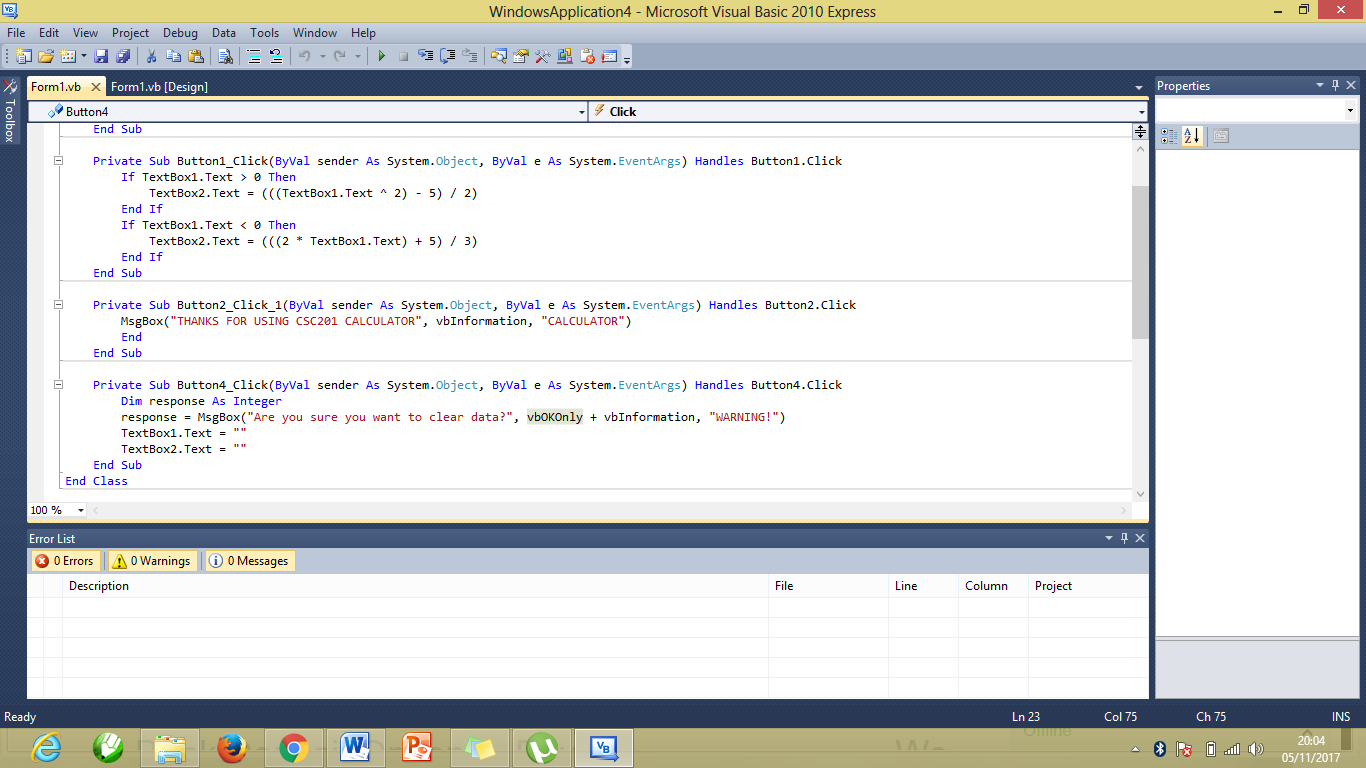 b)  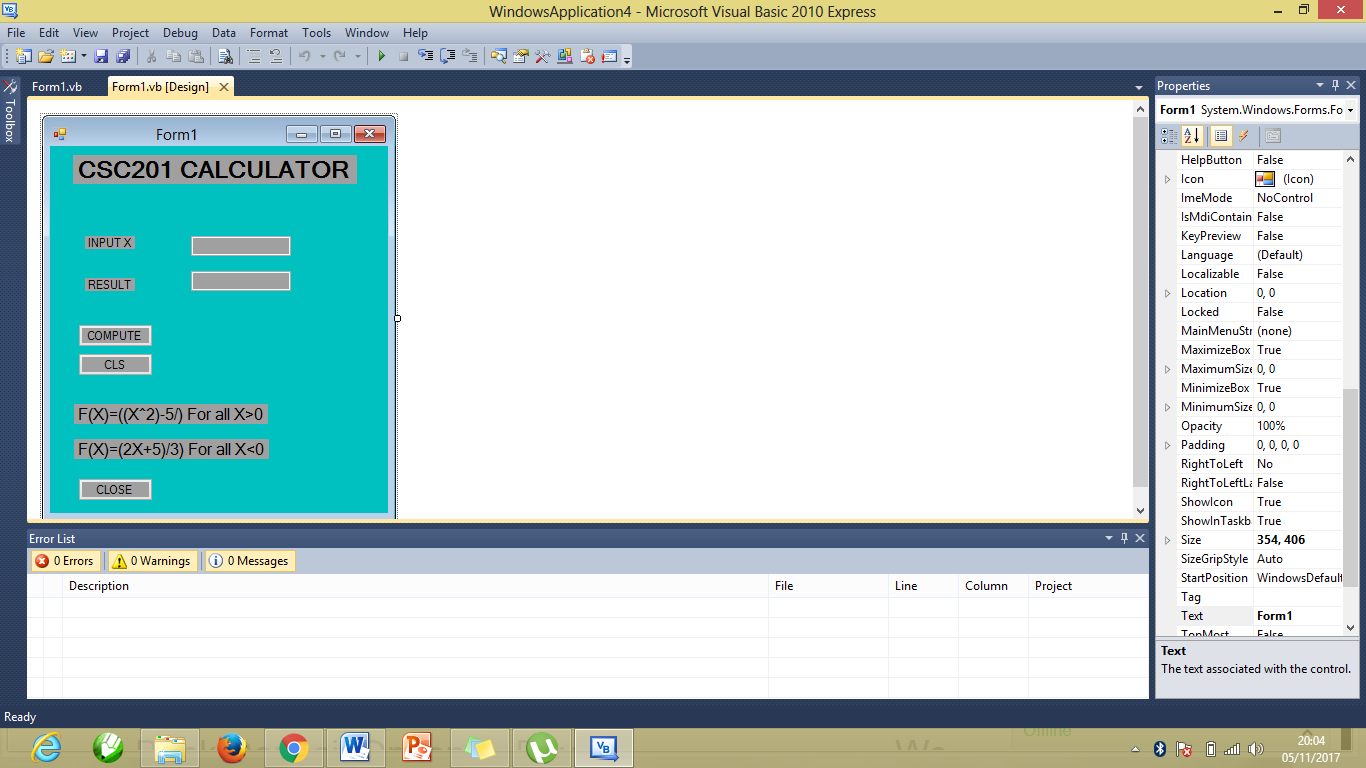 c) 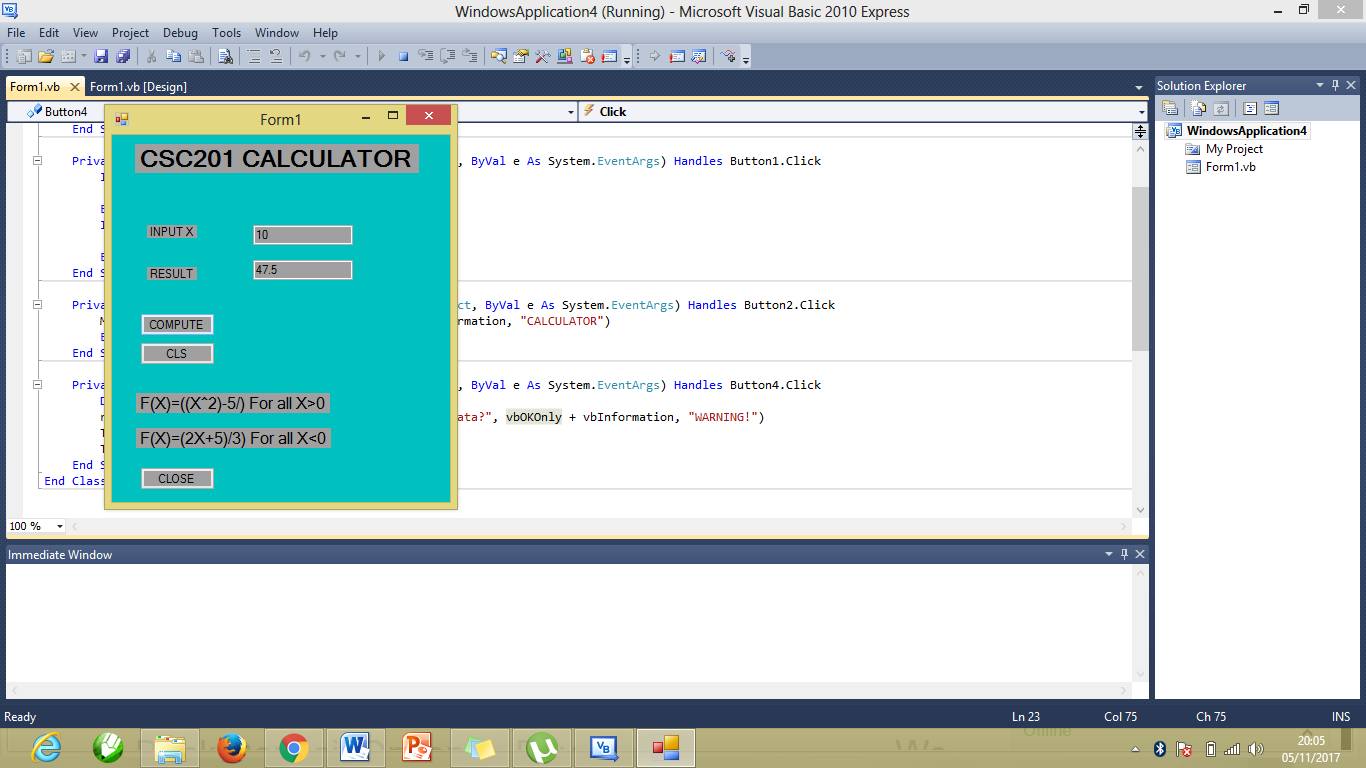 d) 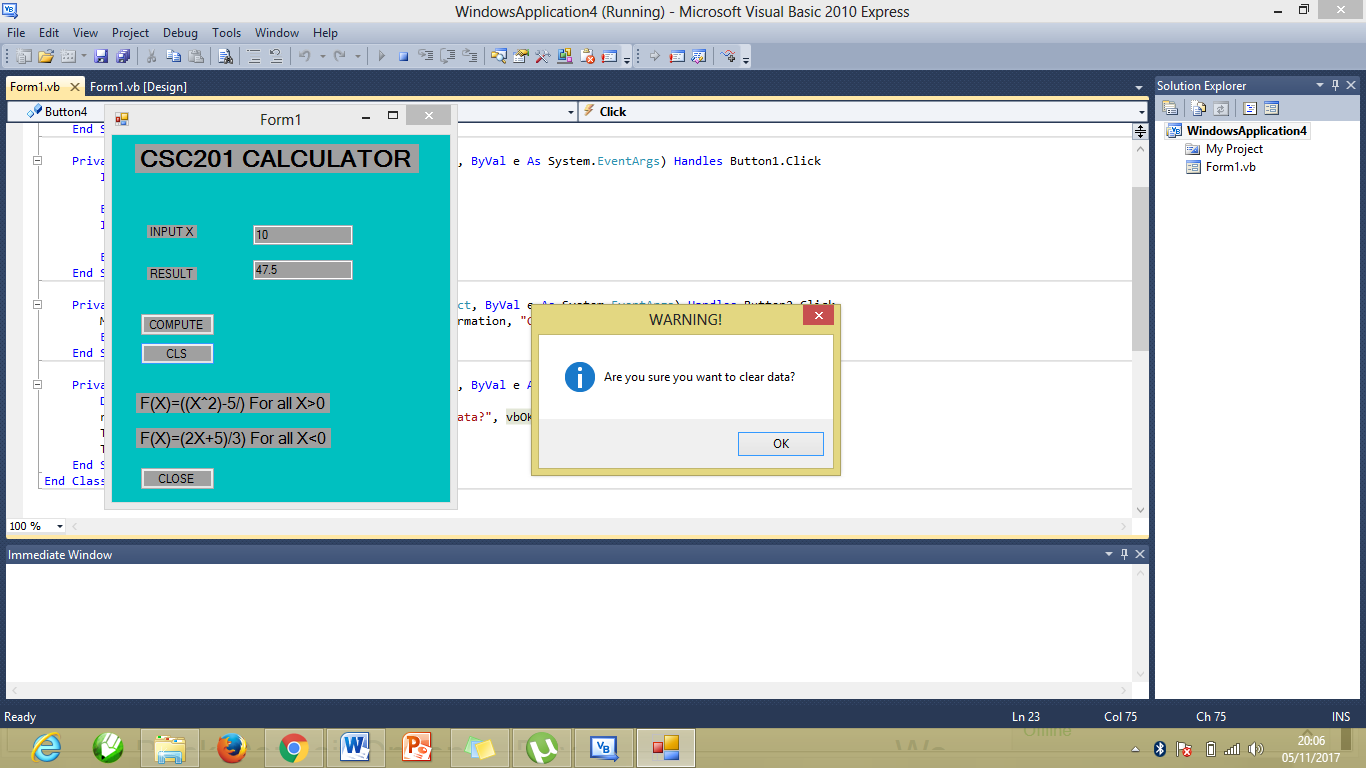 e) 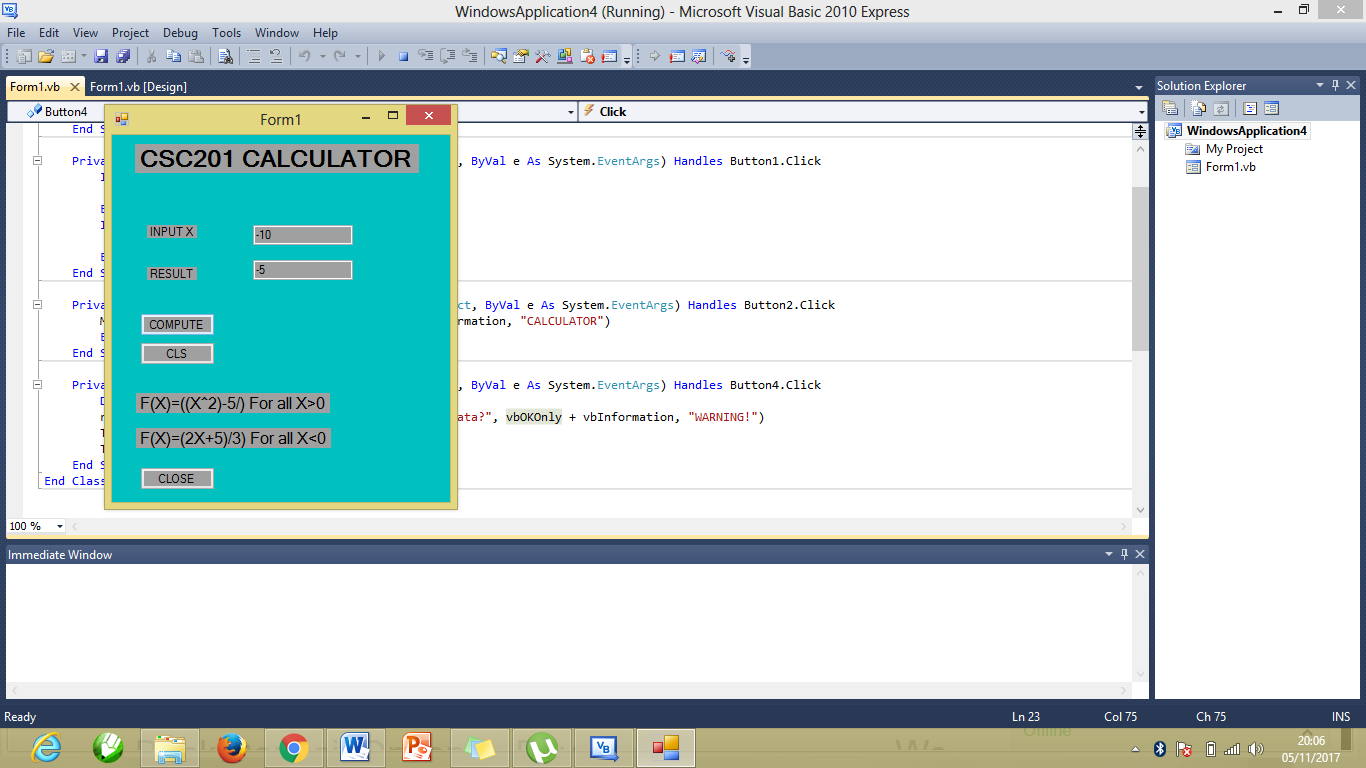 f) 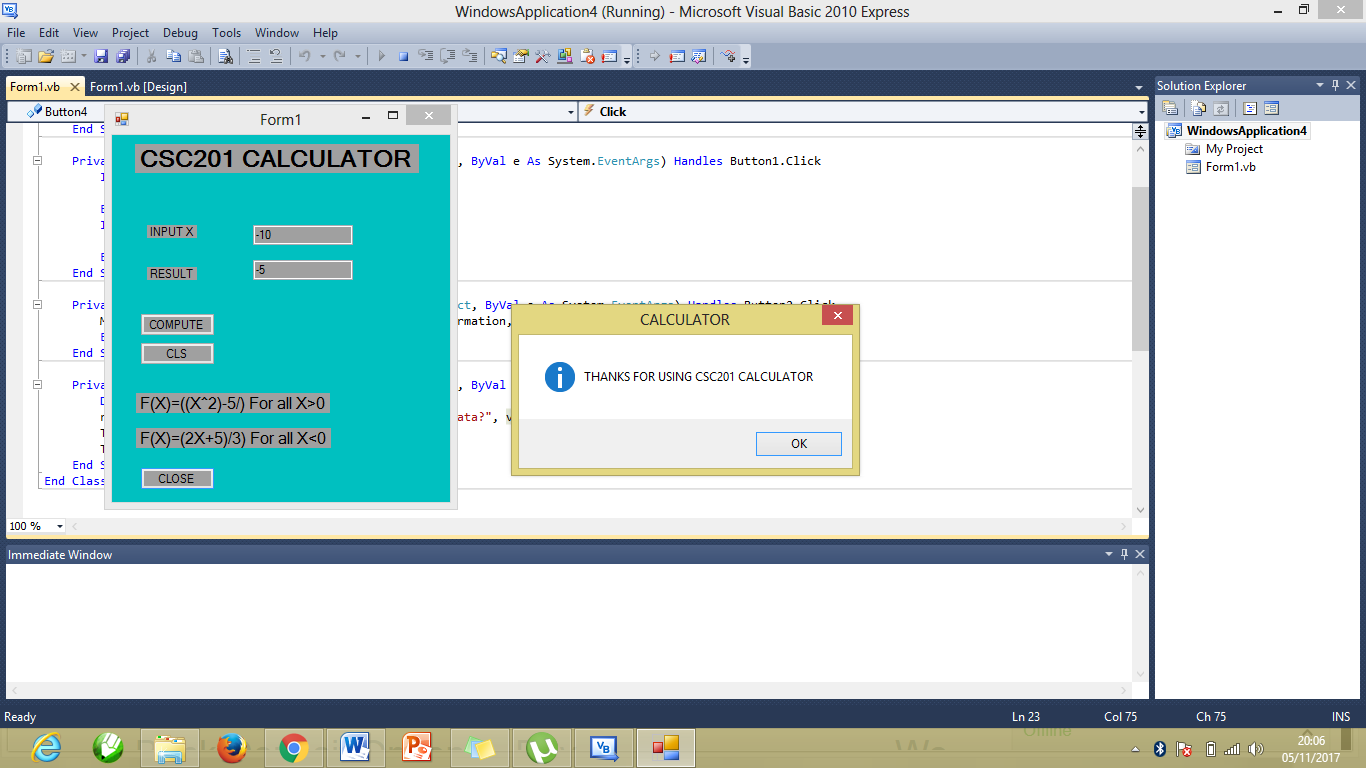 